MOÇÃO Nº  ASSUNTO: DE CONGRATULAÇÕES AOS DEZ ANOS DA  EMEB PROF. INÊS PRADO ZAMBONI. Senhor Presidente:Tem a presente propositura o objetivo de registrar nos anais desta Casa de Leis um acontecimento que merece a nossa consideração: os dez anos da fundação da EMEB PROF. INÊS PRADO ZAMBONI, que ocorreu em  29/11/2008 e aos serviços prestados ao bairro San Francisco e adjacências.Considerando o desempenho da Diretora Nadia Cecon, Vice-diretor Murillo Moreno Augusto, das coordenadoras Erika Regina Falssarella, Luciana Leardini Massaretto e Juceli de Brito Almeida, a todos os professores, alunos e funcionários em geral da EMEB PROF. INÊS PRADO ZAMBONI, que nesses dez anos, não mediram esforços, para com os alunos e a comunidade, colocando em evidência o nome da instituição. Apresento à apreciação do Douto e Soberano Plenário, na forma regimental, uma MOÇÃO DE CONGRATULAÇÕES AOS DEZ ANOS DA FUNDAÇÃO DA EMEB PROF. INÊS PRADO ZAMBONI, comemorados no último dia 29/11/2018. SALA DAS SESSÕES, 26 de novembro de 2018Deborah de OliveiraVereadora – PPS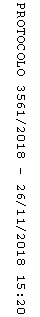 